 Администрация городского округа город Бор Нижегородской областиПОСТАНОВЛЕНИЕОт 09.07.2021                                                                                                     № 3450О подготовке проекта планировки и межевания территории, расположенной севернее д. Владимирово (Редькинский сельсовет) городского округа г. Бор, для земельных участков с кадастровыми номерами 52:20:1400043:17, 52:20:1400043:18, 52:20:1400043:72, 52:20:1400043:73, 52:20:1400043:74, 52:20:1400043:278В соответствии со статьями 8.2, 41-43, 46 Градостроительного кодекса Российской Федерации в связи с обращением Михалкина Егора Константиновича администрация городского округа г. Бор постановляет:1. Разрешить Михалкину Е.К. за счет собственных средств подготовку проекта планировки и межевания территории, расположенной севернее д. Владимирово (Редькинский сельсовет) городского округа г. Бор, для земельных участков с кадастровыми номерами 52:20:1400043:17, 52:20:1400043:18, 52:20:1400043:72, 52:20:1400043:73, 52:20:1400043:74, 52:20:1400043:278, в соответствии с прилагаемой схемой границ территории для целей формирования индивидуальной жилой застройки.2. Утвердить прилагаемые Градостроительное задание №11/21 и Задание на выполнение инженерных изысканий для подготовки проекта планировки и межевания территории.3. Михалкину Е.К. представить в администрацию городского округа город Бор Нижегородской области проект планировки и межевания территории не позднее одного года со дня издания настоящего постановления.4. Общему отделу администрации городского округа г. Бор обеспечить опубликование настоящего постановления в газете «БОР сегодня» и размещение на сайте www.borcity.ru.Глава местного самоуправления                                                       А.В. БоровскийН.Н. Жукова, 2-30-69                                                                                                                            ПРИЛОЖЕНИЕ                                                                                                                                                       к постановлению администрации                                                                                                                                                                  городского округа г. Бор                                                                                                                                                          от 09.07.2021  № 3450Схема границ территории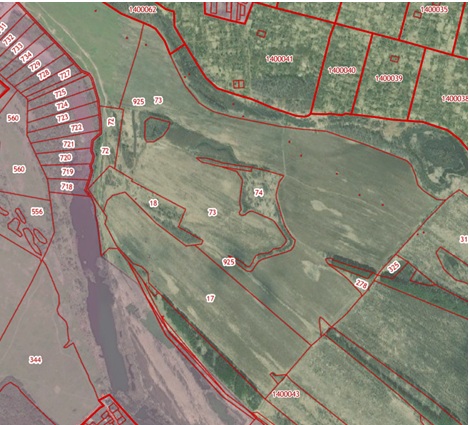 Условные обозначения  - расположенной севернее д. Владимирово (Редькинский сельсовет) городского округа г. Бор, для земельных участков с кадастровыми номерами 52:20:1400043:17, 52:20:1400043:18, 52:20:1400043:72, 52:20:1400043:73, 52:20:1400043:74, 52:20:1400043:278 Заказчик: Михалкин Е.К.